
COALITION MEETING AGENDA1:00 pm – 4:00 pm, May 5, 2022Joint Virtual Meeting HERE, Call in number: 1-701-328-0950; passcode: 231 299 410#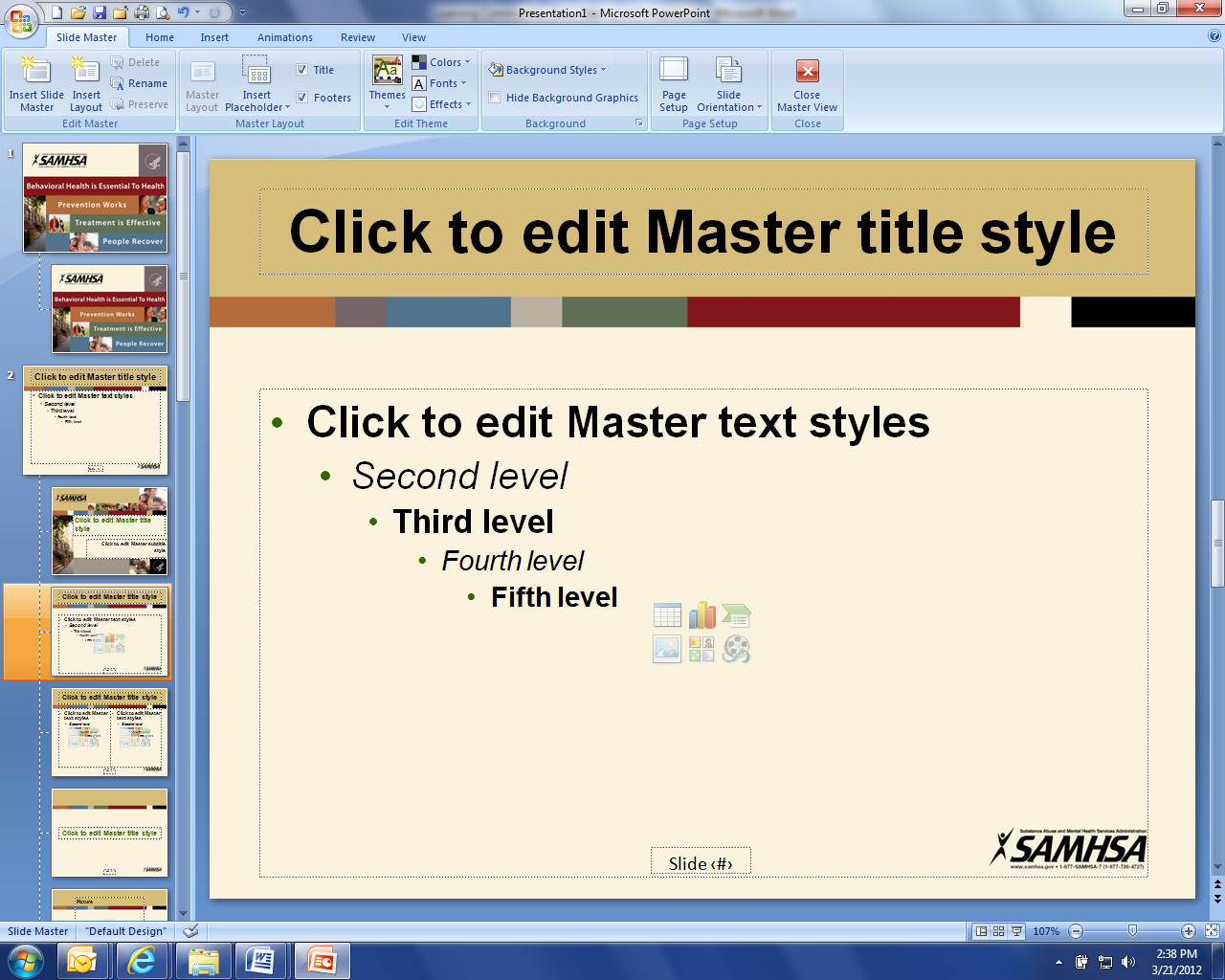 1:00 pm	Welcome and Introductions (Shelly)1:10 pm	Presentation: Moriah Opp – 988 Crisis Line Planning Update1:30 pm	Coalition member updates (All)	
			2:45 pm	Administrative Updates: (Michelle)Community Program – 51McKenzie County (?)Business Initiative-21Sparling Construction, The Healing Center Counseling and ConsultingBudget/DonationsStrategic Plan UpdateGovernors ChallengeTRICARE3:15 pm	Upcoming events: (All)First Link ASIST Training: June 8 - 9, Fargo: $250First Link Suicide Risk Assessment Webinar: May 28Minot Military Affairs Committee: May 6.Brain Injury Network, Powerful Tools for Caregivers online series: April 5 - May 10ACOVA Meeting: May 19, 20, Veterans Club, SteeleGrand Forks Military Affairs Committee: May 18Fargo/Moorhead Military Affairs Committee: May 19Devils Lake Military Affairs Committee: May 26Williston Military Affairs Committee: May 6VA Powerful Tools for Caregivers online series: April 7 - May 12Governor’s Challenge Pre-Academy Site Visit 1 (virtual): May 16 -17Survivor Remembrance Weekend: May 29 - 31, Ramada Inn BismarckTAPS National Military Survivor Seminar and Good Grief Camp: May 27 - 30, Arlington VAMemorial Day Event: May 30, ND Veteran’s Cemetery, Mandan 3:30 pm	Closing (Connie/Shelly)Next Executive Committee Meeting: June 2, 2022, 10:30 am - 12:00 pmNext Coalition Meeting: August 4, 2022, 1:00 pm - 4:00 pm